Покрокова інструкція створення файлу формату AIKENШаблон AIKEN дає можливість форматувати в текстовому документі ЛИШЕ ЗАПИТАННЯ З ОДНІЄЮ ПРАВИЛЬНОЮ ВІДПОВІДДЮ для подальшого їх імпорту в банк питань електронного курсу Moodle .Щоб підготувати файл шаблону AIKEN потрібно здійснити такі кроки:Створити новий текстовий документ (.txt) або документ word (.docx)Додати текст запитання Розмістити варіанти відповідей кожен в новій стрічці за таким правилом:перед кожним варіантом відповіді ставиться велика літера крапка або дужка і пробіл Наприклад,Текст запитанняварiант вiдповiдi 1варіант відповіді 2 варіант відповіді 3 варіант відповіді 4Текст запитанняA) варiант вiдповiдi 1B) варіант відповіді 2 C) варіант відповіді 3 D) варіант відповіді 4В наступній стрічці, після переліку варіантів відповідей, потрібно розмістити службове слово ANSWER: і вказати варіант правильної відповіді. Наприклад,Текст запитанняA) варiант вiдповiдi 1B) варіант відповіді 2 C) варіант відповіді 3 ANSWER: C 	Після службового слова Answer потрібно додати пусту стрічкуДалі додавати наступні питання, які форматуються аналогічно, як першеЗберегти файл в форматі .txt Зразок відформатованого файлу під формат AIKEN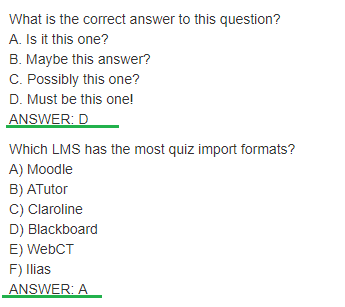 Після того, як файл відформатований, варто відкрити його ще раз за допомогою блокнота і переглянути візуально чи збережені пусті стрічки між питаннями і чи позначені варіанти відповідей великими літерами. В разі потреби внести зміни і зберегти.Далі потрібно перейти в систему Moodle (CMS UCU, UCU OPEN) та здійснити кроки для завантаження файлу у банк питань:Відкрити банк питань курсуВибрати пункт меню ІмпортВказати формат імпорту AIKENВказати категорію, в яку треба імпортувати (по замовчуванню є категорія банку питань всього курсу, тому можна не змінювати, якщо нема інших категорій)Вказати шлях до створеного текстового файлу з питаннямиЗдійснити імпорт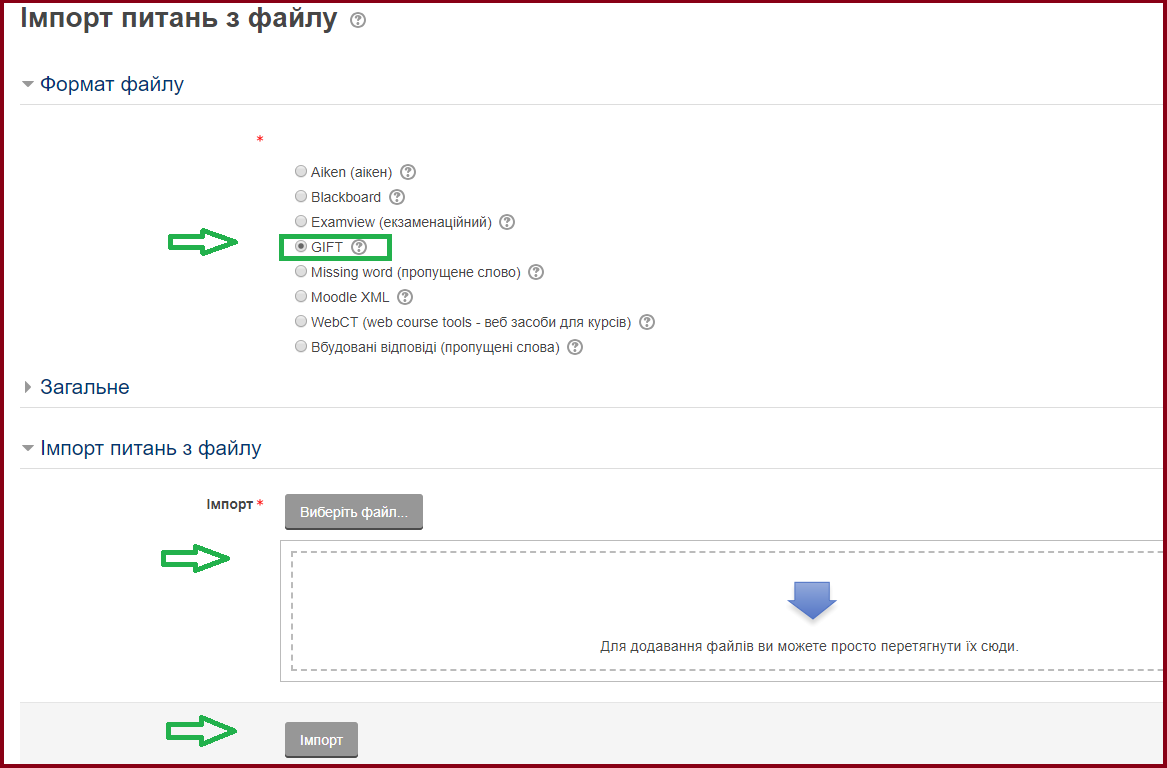 в рядку питання не має бути знаків табуляції, розділів, параграфівВ службовому слові ANSWER  всі літери пишемо великими і не забуваємо після нього ставити :  і пробіл якщо питання створювали в документі .doc, то треба зберегти файл в форматі .txt  та вибрати кодування UNICODE UTF-8